LIMA, CUSCO Y MACHU PICCHU              7 días    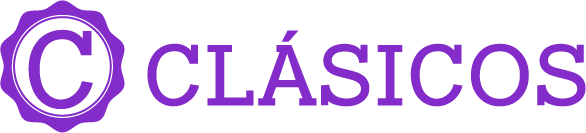 Llegadas: diarias hasta diciembre 2024Mínimo 2 pasajerosDía 1. México – Lima Llegada a la ciudad de Lima, asistencia y traslado al hotel. Alojamiento.Día 2. Lima – Visita de Ciudad de LimaDesayuno. Prepárate para explorar el casco antiguo de Lima, declarado Patrimonio de la Humanidad por la Unesco, que está repleto de fascinantes edificios históricos. Comienza la ruta con el Museo Larco, ubicado en el tradicional distrito de Pueblo Libre y alojado en una mansión virreinal bellamente restaurada, que a su vez está construida sobre una pirámide precolombina del siglo VII. El museo cuenta con una completísima colección prehispánica de objetos de oro y plata, así como piezas de arte erótico. Luego, dirígete hasta la Casa Aliaga, una mansión colonial concedida en 1535 por el conquistador Francisco Pizarro a uno de sus capitanes, Jerónimo de Aliaga. Esta es la única casa de la época que aún pertenece a la misma familia. Continúa con un recorrido escénico por el centro colonial. Visita la Plaza de Armas, donde podrás apreciar la grandiosa arquitectura del Imperio español. Ahí se encuentra su magnífica Catedral, construida en el siglo XVI. Termina el paseo retornando a tu hotel Alojamiento.***TRAVEL SHOP PACK***-OPCIONAL: Circuito mágico del agua. Día 3. Lima – Cusco / Visita de Ciudad de CuscoDesayuno Disfruta un agradable traslado desde el hotel seleccionado hasta el aeropuerto de Lima. Para toar el vuelo con destino a Cusco. (Vuelo no incluido). Llegada y traslado de Aeropuerto al hotel con chofer trasladista. Briefing en el trayecto.Nota: Recomendable llegar en un vuelo a Cusco a más tardar a las 10:00 hrs.Disfruta de una visita guiada por esta encantadora ciudad, que fue la capital del Imperio inca. El tour inicia visitando el Convento de Santo Domingo que fue construido sobre el templo inca del Coricancha, uno de los recintos más importantes dedicados al culto del sol. Las crónicas antiguas dicen que sus paredes estaban cubiertas de pan de oro y llenas de representaciones doradas de la naturaleza. Luego, visita la Catedral, el monumento más imponente de la Plaza de Armas. Dirígete después hacia las colinas cusqueñas donde está la fortaleza de Sacsayhuamán, cuyas imponentes murallas ofrecen una impresionante vista panorámica de Cusco. Continúa hacia Qenqo, un complejo arqueológico de uso religioso donde se cree que los incas practicaban rituales relacionados con la agricultura. Continúa el tour en Puka Pukara, “fuerte rojo” en quechua; un complejo arquitectónico de supuesto uso militar, con múltiples ambientes, plazas, baños, acueductos y torres. Se cree que fue utilizado por el séquito inca mientras el líder descansaba en Tambomachay, que es la última parada arqueológica del recorrido. Se cree que fue un recinto de culto al agua, que poseía un extraordinario sistema hidráulico. Tras finalizar, emprende el retorno a tu hotel. Alojamiento.Día 4. Cusco – Machu Picchu – Cusco Desayuno. Será recogido de su hotel en Cusco y llevado hacia la estación de tren de Ollantaytambo para iniciar su aventura hacia Machu Picchu Pueblo. Una vez en el tren, viajarás observando los paisajes andinos durante un trayecto de una hora y media. Luego de llegar a la estación de Aguas Calientes, nuestro guía lo estará esperando y lo acompañará hasta el punto de partida del bus. Luego tomará un autobús para el viaje de 25 minutos cuesta arriba a Machu Picchu, conocida como la "ciudad perdida de los Incas". Se cree que el sitio arqueológico fue construido hacia 1450 por el inca Pachacútec como residencia vacacional. Sin embargo, un siglo después, la ciudad fue abandonada tras la conquista española, salvando la destrucción que llegó a otros asentamientos incas. En vez de eso, la selva se tragó lentamente sus construcciones de piedra y la escondió, protegiéndola. Durante la visita guiada, conoce sobre los orígenes de esta impresionante ciudadela, presentando sus monumentos más destacados. Después de completar el recorrido, tomará el autobús a Aguas Calientes, donde disfrutará de un almuerzo en el restaurante de su elección. Luego del almuerzo, puede explorar el encantador pueblo y, en el momento apropiado, puede abordar el tren de regreso. El viaje en tren tomará una hora y media y lo llevará de regreso a Ollantaytambo, donde nuestro transporte lo acompañará de vuelta a su hotel en Cusco. Alojamiento.*La hora del almuerzo puede variar según el ingreso a la ciudadela.*Recuerde confirmar su reserva lo antes posible para proceder con la compra de entradas con anticipación debido al aforo limitado de la ciudadela. Las entradas están sujetas a disponibilidad.Día 5. Cusco – Maras y MorayDesayuno. Dirígete a través del Valle Sagrado al sitio arqueológico de Moray, que se encuentra a una hora y media de distancia aproximadamente. Al igual que muchos sitios incas, su función exacta sigue siendo un misterio, aunque su diseño en forma de terrazas circulares concéntricas cada vez más amplias implica que cada nivel tenía un microclima diferente. Continúa hasta Maras, donde las lagunas de sal crean un escenario deslumbrante. Los miles de pequeños estanques dan trabajo y ayudan a alimentar a muchas familias locales. En tiempos de los incas, los yacimientos de sal fueron un importante centro económico y de gran valor para la economía imperial. Alojamiento.Día 6. Cusco - Día libre  Desayuno. Día libre para elegir una de las siguientes excursiones. Alojamiento. ***TRAVEL SHOP PACK***OPCIONAL:Montaña de 7 colores – Vinicunca Montaña de 7 colores – PalcoyoLaguna Humantay Día 7. Cusco – MéxicoDesayuno. A la hora coordinada, traslado al aeropuerto para abordar nuestro vuelo de salida. Fin de nuestros servicios. INCLUYE: 2 noches en Lima, 4 en Cusco con desayuno.Traslado del aeropuerto – hotel – aeropuerto entre ciudades en servicio privado. Tour de medio día a la ciudad de Lima en regularTour de la ciudad de Cusco.Boleto Turístico Completo de Cusco (BTC).Traslado compartido del hotel seleccionado en Cusco a la estación de Ollanta.Traslado de la estación de Ollanta al hotel seleccionado en Cusco con representante.Tour de día completo a Machu Picchu.Tickets de tren Expedition o Voyager para tour de día completo a Machu Picchu desde/ hasta la estación de Ollantaytambo.Almuerzo en el Café Inkaterra.Tour a Maras y Moray en el Valle Sagrado.Tarjeta Básica de asistencia al viajero.INCLUYE, SERVICIOS PRIVADOS2 noches en Lima, 4 en Cusco con desayuno.Traslado del aeropuerto – hotel – aeropuerto entre ciudades en servicio privado. Tour de medio día a la ciudad de Lima en privadoTour de la ciudad de Cusco en privadoBoleto Turístico Completo de Cusco (BTC).Traslado compartido del hotel seleccionado en Cusco a la estación de Ollanta en privadoTraslado de la estación de Ollanta al hotel seleccionado en Cusco con representante en privadoTour de día completo a Machu Picchu en privadoTickets de tren Vistadome para tour de día completo a Machu Picchu desde/ hasta la estación de Ollantaytambo.Almuerzo en el Café Inkaterra.Tour a Maras y Moray en el Valle Sagrado en privadoTarjeta Básica de asistencia al viajero.No Incluye:Servicios, excursiones o comidas no especificadas.Boletos de avión internos e internacionales.Gastos personales.Propinas a mucamas, botones, guías, chóferes. 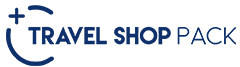 LISTA DE HOTELES (Previstos o similares)LISTA DE HOTELES (Previstos o similares)LISTA DE HOTELES (Previstos o similares)CIUDADHOTELCATLIMAEL TAMBO ITDAZZLER P JOSE ANTONIO DELUXESPULLMAN MIRAFLORESLCUSCOROYAL INKA I TJOSE ANTONIO P CASA ANDINA / PLAZA DE ARMAS HOTELSPALACIO DEL INKA / JW MARRIOTTLCIUDADHOTEL EN SERVICIOS PRIVADOSCATLIMAPULLMAN / IBEROSTAR SELECTION LCUSCOPALACIO DEL INKA / JW MARRIOTTLPRECIO POR PERSONA EN USDPRECIO POR PERSONA EN USDPRECIO POR PERSONA EN USDPRECIO POR PERSONA EN USDPRECIO POR PERSONA EN USDTURISTA DBLTPL SGL MNRTERRESTRE8908601160690TERRESTRE Y AÉREO119011601460990PRIMERA DBLTPL SGL MNRTERRESTRE9909101420740TERRESTRE Y AÉREO1290121017201040SUPERIORDBLTPL SGL MNRTERRESTRE109010201580850TERRESTRE Y AÉREO1390132018801150LUJO DBLTPL SGL MNRTERRESTRE1550166024701470TERRESTRE Y AÉREO1850196027701770PRECIO POR PERSONA EN USDPRECIO POR PERSONA EN USDPRECIO POR PERSONA EN USDPRECIO POR PERSONA EN USDPRECIO POR PERSONA EN USDSUPL. SERVICIOS PRIVADOS Y EN LUJODBLTPLSGL MNRTERRESTRE4901701040200EXCURSIONES OPCIONALESEXCURSIONES OPCIONALESPRECIO POR PERSONA EN USD PRECIO POR PERSONA EN USD Montaña de 7 Colores – Vinicunca105Montaña de 7 colores - Palcoyo 130Laguna Humantay 130Circuito Magico de Aguas (Lima)40Suplemento Tren a Vistadome o The 36050RUTAEREA PROPUESTA MEX/LIM/CUZ/LIM/MEXIMPUESTOS Y Q DE COMBUSTIBLE (SUJETOS A CONFIRMACIÓN): 460 USDSUPLEMENTO DESDE EL INTERIOR DEL PAÍS: CONSULTARTARIFAS SUJETAS A DISPONIBILIDAD Y CAMBIO SIN PREVIO AVISO MENOR DE 2 A 11 AÑOS. SOLO UN MENOR POR CADA HABITACION DOBLE VIGENCIA AL 10 DICIEMBRE 2024. (EXCEPTO SEMANA SANTA, INTI RAYMI, NAVIDAD FIN DE AÑO, PUENTES Y DÍAS FESTIVOS. CONSULTE SUPLEMENTOS)